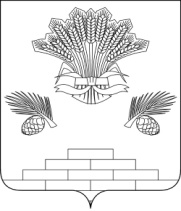 АДМИНИСТРАЦИЯ ЯШКИНСКОГО МУНИЦИПАЛЬНОГО РАЙОНАПОСТАНОВЛЕНИЕ«29» ноября 2018г № 665-ппгт ЯшкиноО внесении изменения в постановление администрации Яшкинского муниципального района от 02.11.2017 №536-п «Об утверждении порядка разработки и утверждения административных регламентов предоставления муниципальных услуг в Яшкинском муниципальном районе» В соответствии с Федеральным законом Российской Федерации от 01.12.2014 №419-ФЗ «О внесении изменений в отдельные законодательные акты Российской Федерации по вопросам социальной защиты инвалидов в связи с ратификацией Конвенции о правах инвалидов», руководствуясь Уставом Яшкинского муниципального района, администрация Яшкинского муниципального района постановляет:1. Подпункт 2.4.12 пункта 2.4. Порядка разработки и утверждения административных регламентов предоставления муниципальных услуг в Яшкинском муниципальном районе, утвержденного постановлением администрации Яшкинского муниципального района от 02.11.2017 №536-п, изложить в новой редакции:«2.4.12. Требования к помещениям, в которых предоставляется муниципальная услуга, к залу ожидания, местам для заполнения запросов о предоставлении муниципальной услуги, информационным стендам с образцами их заполнения и перечнем документов, необходимых для предоставления муниципальной услуги, в том числе к обеспечению доступности для инвалидов указанных объектов в соответствии с законодательством Российской Федерации о социальной защите инвалидов».2. Разместить настоящее постановление на официальном сайте администрации Яшкинского муниципального района в информационно-телекоммуникационной сети «Интернет».3. Контроль за исполнением постановления возложить на заместителя главы Яшкинского муниципального района по инвестициям и экономике Ю.И. Творогову.4. Постановление вступает в силу с момента его подписания.И.п. главы Яшкинского муниципального района                                                             А.Е. Дружинкин